السؤال الأول :                                                                                                                                                                             أولا الفهم القرائي ( أقرأ النص التالي قراءة فهم ثم أجيب عن المطلوب ) :  أ / اختار الإجابة الصحيحة :ب / أكمل الفراغات التالية : -جـ / أضع علامة (  √ ) أمام العبارة الصحيحة وعلامة ( × ) أمام العبارة الخطأ : السؤال الثاني : الوظيفة النحوية  أ / أختار الإجابة الصحيحة : ب / أقرأ الجملة ثم أملأ الفراغات في الجدول  : (( الفتاتان محبتان لعمل الخير  ))ج / أكمل إعراب الكلمة التي تحتها خط :- السؤال الثالث  : الصنف اللغوى     أ / أختار الإجابة الصحيحة : ب / أضع علامة (  √ ) أمام العبارة الصحيحة وعلامة ( × ) أمام العبارة الخطأ : السؤال الرابع : الأسلوب اللغوي  أكمل بما هو مطلوب بين القوسين : السؤال الخامس  : الظاهرة الإملائية     أ / أختار الإجابة الصحيحة : ب / أضع علامة (  √ ) أمام العبارة الصحيحة وعلامة ( × ) أمام العبارة الخطأ : جـ / أكتب ما يملى عليَّ ...............................................................................................................................................................................................................................................................................................................................................................................................................................................................................................................................................................................................................................................................................................................................................................................السؤال السادس  : الرسم الكتابي  أكتب ما يلي بخط النسخ 
 قال تعالى ( إنما المؤمنون إخوة فأصلحوا بين أخويكم واتقوا الله لعلكم تُرحمون )......................................................................................................................................................................................انتهت الأسئلة إعداد أكاديمية أمل لإعداد المناهج الالكترونيةنموذج الإجابة رابط التليجرام https://t.me/AmalAcademy2030المملكة العربية السعودية     وزارة التعليم   إدارة تعليم   مدرسة المملكة العربية السعودية     وزارة التعليم   إدارة تعليم   مدرسة المملكة العربية السعودية     وزارة التعليم   إدارة تعليم   مدرسة 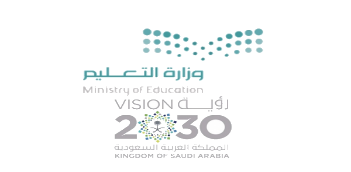 اليوم  :                التاريخ : المادة : لغتى الجميلة الصف : خامس ابتدائي الزمن : اليوم  :                التاريخ : المادة : لغتى الجميلة الصف : خامس ابتدائي الزمن : اليوم  :                التاريخ : المادة : لغتى الجميلة الصف : خامس ابتدائي الزمن : اختبار الفصل الدراسي الأول العام 1445 هـ - الدور الأولاختبار الفصل الدراسي الأول العام 1445 هـ - الدور الأولاختبار الفصل الدراسي الأول العام 1445 هـ - الدور الأولاختبار الفصل الدراسي الأول العام 1445 هـ - الدور الأولاختبار الفصل الدراسي الأول العام 1445 هـ - الدور الأولاختبار الفصل الدراسي الأول العام 1445 هـ - الدور الأولاختبار الفصل الدراسي الأول العام 1445 هـ - الدور الأولاختبار الفصل الدراسي الأول العام 1445 هـ - الدور الأول       اسم الطالب :                                                        رقم الجلوس (                 )       اسم الطالب :                                                        رقم الجلوس (                 )       اسم الطالب :                                                        رقم الجلوس (                 )       اسم الطالب :                                                        رقم الجلوس (                 )       اسم الطالب :                                                        رقم الجلوس (                 )       اسم الطالب :                                                        رقم الجلوس (                 )       اسم الطالب :                                                        رقم الجلوس (                 )       اسم الطالب :                                                        رقم الجلوس (                 )سالمهارةالدرجةالدرجة بالأرقامالدرجة بالحروفالمصححالمراجعالمدقق1فهم المقروء  102الوظيفة النحوية83الصنف اللغوى54الأسلوب اللغوي25الظواهر الإملائية106الرسم الكتابي5المجموعالمجموع40101العنوان المناسب للنص : العنوان المناسب للنص : العنوان المناسب للنص : العنوان المناسب للنص : العنوان المناسب للنص : العنوان المناسب للنص : أالتسامحبالأمانةجـالرحمة2كان النبي صلى الله عليه وسلم يمتنع عن أكل التمرة التي يجدها في بيته أو على فراشه  : كان النبي صلى الله عليه وسلم يمتنع عن أكل التمرة التي يجدها في بيته أو على فراشه  : كان النبي صلى الله عليه وسلم يمتنع عن أكل التمرة التي يجدها في بيته أو على فراشه  : كان النبي صلى الله عليه وسلم يمتنع عن أكل التمرة التي يجدها في بيته أو على فراشه  : كان النبي صلى الله عليه وسلم يمتنع عن أكل التمرة التي يجدها في بيته أو على فراشه  : كان النبي صلى الله عليه وسلم يمتنع عن أكل التمرة التي يجدها في بيته أو على فراشه  : أمخافةً أن تكون من التمرالصدقةبلأنه لا يحب التمرجـلأنه كان صائما3طلب النبي صلى الله عليه وسلم من  ................  رضي الله عنه أن يرد الأمانات إلى أصحابها  :طلب النبي صلى الله عليه وسلم من  ................  رضي الله عنه أن يرد الأمانات إلى أصحابها  :طلب النبي صلى الله عليه وسلم من  ................  رضي الله عنه أن يرد الأمانات إلى أصحابها  :طلب النبي صلى الله عليه وسلم من  ................  رضي الله عنه أن يرد الأمانات إلى أصحابها  :طلب النبي صلى الله عليه وسلم من  ................  رضي الله عنه أن يرد الأمانات إلى أصحابها  :طلب النبي صلى الله عليه وسلم من  ................  رضي الله عنه أن يرد الأمانات إلى أصحابها  :أعثمان بن طلحةبعبد الله بن مسعود جـعلي بن أبي طالب4مفرد كلمة ( الأخلاق ) : مفرد كلمة ( الأخلاق ) : مفرد كلمة ( الأخلاق ) : مفرد كلمة ( الأخلاق ) : مفرد كلمة ( الأخلاق ) : مفرد كلمة ( الأخلاق ) : أالخالقبالمخلوقجـالخُلق5معنى كلمة ( يتحلى ) : معنى كلمة ( يتحلى ) : معنى كلمة ( يتحلى ) : معنى كلمة ( يتحلى ) : معنى كلمة ( يتحلى ) : معنى كلمة ( يتحلى ) : أيتصفبيكرهجـيترك1كان الناس في مكة يضعون أماناتهم عند النبي صلى الله عليه وسلم لأنه  ...........................2أرجع النبيّ صلى الله عليه وسلم مفتاح الكعبة إلى   ...........................................1الأمانة من الصفات الكريمة والأخلاق الحميدة .        (       )2هاجر النبي صلى الله عليه وسلم من المدينة المنورة إلى مكة المكرمة .        (       )3العلاقة بين كلمة ( الأمانة ) وكلمة ( الخيانة ) تضاد .        (       )81( العاملان مخلصان في عملهما  ) المبتدأ في الجملة هو : ( العاملان مخلصان في عملهما  ) المبتدأ في الجملة هو : ( العاملان مخلصان في عملهما  ) المبتدأ في الجملة هو : ( العاملان مخلصان في عملهما  ) المبتدأ في الجملة هو : ( العاملان مخلصان في عملهما  ) المبتدأ في الجملة هو : ( العاملان مخلصان في عملهما  ) المبتدأ في الجملة هو : أالعاملانبمخلصانجـعملهما2( المؤمنون  ..................    )  أكمل الجملة بخبر مناسب ( المؤمنون  ..................    )  أكمل الجملة بخبر مناسب ( المؤمنون  ..................    )  أكمل الجملة بخبر مناسب ( المؤمنون  ..................    )  أكمل الجملة بخبر مناسب ( المؤمنون  ..................    )  أكمل الجملة بخبر مناسب ( المؤمنون  ..................    )  أكمل الجملة بخبر مناسب أمتعاونانبمتعاونين جـمتعاونون 3...............  ذو خلق عظيم ................  ذو خلق عظيم ................  ذو خلق عظيم ................  ذو خلق عظيم ................  ذو خلق عظيم ................  ذو خلق عظيم .أأبوك بأبيكجـأباك	4 ..............  صادق ..............  صادق ..............  صادق ..............  صادق ..............  صادق ..............  صادقأالمؤمنَ بالمؤمنُجـالمؤمنِ5علامة رفع المبتدأ والخبر إذا كانا مفردا أو جمع تكسير أو جمع مؤنث سالما هي :علامة رفع المبتدأ والخبر إذا كانا مفردا أو جمع تكسير أو جمع مؤنث سالما هي :علامة رفع المبتدأ والخبر إذا كانا مفردا أو جمع تكسير أو جمع مؤنث سالما هي :علامة رفع المبتدأ والخبر إذا كانا مفردا أو جمع تكسير أو جمع مؤنث سالما هي :علامة رفع المبتدأ والخبر إذا كانا مفردا أو جمع تكسير أو جمع مؤنث سالما هي :علامة رفع المبتدأ والخبر إذا كانا مفردا أو جمع تكسير أو جمع مؤنث سالما هي :أالضمة بالواوجـالألف	المبتدأالخبرنوعهماعلامة الرفع1الصادقون محبوبون ................ مرفوع وعلامة رفعه .......................... لأنه جمع مذكر سالم  51............. هي كل فعل مضارع اتصلت به ألف الاثنين أو واو الجماعة أو ياء المخاطبة............. هي كل فعل مضارع اتصلت به ألف الاثنين أو واو الجماعة أو ياء المخاطبة............. هي كل فعل مضارع اتصلت به ألف الاثنين أو واو الجماعة أو ياء المخاطبة............. هي كل فعل مضارع اتصلت به ألف الاثنين أو واو الجماعة أو ياء المخاطبة............. هي كل فعل مضارع اتصلت به ألف الاثنين أو واو الجماعة أو ياء المخاطبة............. هي كل فعل مضارع اتصلت به ألف الاثنين أو واو الجماعة أو ياء المخاطبةأالأفعال الخمسةبالأسماء الخمسةجـالحروف الخمسة2جمع المذكر السالم من كلمة ( متسابق ) :جمع المذكر السالم من كلمة ( متسابق ) :جمع المذكر السالم من كلمة ( متسابق ) :جمع المذكر السالم من كلمة ( متسابق ) :جمع المذكر السالم من كلمة ( متسابق ) :جمع المذكر السالم من كلمة ( متسابق ) :أ متسابقانبمتسابقاتجـمتسابقون3جمع المذكر السالم في الكلمات التالية هو كلمة : جمع المذكر السالم في الكلمات التالية هو كلمة : جمع المذكر السالم في الكلمات التالية هو كلمة : جمع المذكر السالم في الكلمات التالية هو كلمة : جمع المذكر السالم في الكلمات التالية هو كلمة : جمع المذكر السالم في الكلمات التالية هو كلمة : أليمونبصادقونترحمون1جمع المذكر السالم ما دل على اثنتين بزيادة ألف وتاء على مفرده.       (       )2 ( يعملون ) هو فعل من الأفعال الخمسة اتصلت به واو الجماعة.       (       )21يا أيها .................... اِحرص على الصلاة( منادى مناسب )2الطائرة ................... السيارة ( اسم تفضيل مناسب )101الكلمة التي بها همزة متوسطة على الألف هي : الكلمة التي بها همزة متوسطة على الألف هي : الكلمة التي بها همزة متوسطة على الألف هي : الكلمة التي بها همزة متوسطة على الألف هي : الكلمة التي بها همزة متوسطة على الألف هي : الكلمة التي بها همزة متوسطة على الألف هي : أأخذببدأجـسأل2كتبت الهمزة على الألف في كلمة ( رَأس ) لأن الهمزة ساكنة وحركة الحرف قبلها :كتبت الهمزة على الألف في كلمة ( رَأس ) لأن الهمزة ساكنة وحركة الحرف قبلها :كتبت الهمزة على الألف في كلمة ( رَأس ) لأن الهمزة ساكنة وحركة الحرف قبلها :كتبت الهمزة على الألف في كلمة ( رَأس ) لأن الهمزة ساكنة وحركة الحرف قبلها :كتبت الهمزة على الألف في كلمة ( رَأس ) لأن الهمزة ساكنة وحركة الحرف قبلها :كتبت الهمزة على الألف في كلمة ( رَأس ) لأن الهمزة ساكنة وحركة الحرف قبلها :أالفتحةبالضمةجـالكسرة3عند وصل حروف كلمة ( مـ  د  فـ ء ة ) فإنها تكتب : عند وصل حروف كلمة ( مـ  د  فـ ء ة ) فإنها تكتب : عند وصل حروف كلمة ( مـ  د  فـ ء ة ) فإنها تكتب : عند وصل حروف كلمة ( مـ  د  فـ ء ة ) فإنها تكتب : عند وصل حروف كلمة ( مـ  د  فـ ء ة ) فإنها تكتب : عند وصل حروف كلمة ( مـ  د  فـ ء ة ) فإنها تكتب : أمدفَأة بمدفؤةجـمدفئة4عند وصل حروف كلمة ( يـ سـْ ءَ ل ) فإنها تكتب :عند وصل حروف كلمة ( يـ سـْ ءَ ل ) فإنها تكتب :عند وصل حروف كلمة ( يـ سـْ ءَ ل ) فإنها تكتب :عند وصل حروف كلمة ( يـ سـْ ءَ ل ) فإنها تكتب :عند وصل حروف كلمة ( يـ سـْ ءَ ل ) فإنها تكتب :عند وصل حروف كلمة ( يـ سـْ ءَ ل ) فإنها تكتب :أيسؤل بيسئل جـيسأل1 كلمة ( لؤلؤ ) بها همزة متوسطة على الألف .                 (       )2( الضمة )  هي أقوى الحركات .                (       )5